ПРЕСС-РЕЛИЗ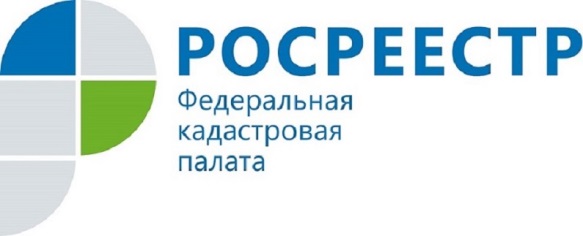 В ПЕРВОМ ПОЛУГОДИИ КОНТАКТНЫЙ ЦЕНТР РОСРЕЕСТРА ПРИНЯЛ БОЛЕЕ 1,7 МИЛЛИОНОВ ОБРАЩЕНИЙВ январе-июне 2018 года от граждан Российской Федерации в контактный центр Росреестра поступило более 1,7 млн обращений. Среднее время ожидания ответа оператора сократилось до 18,5 сек. в сравнении с 29 сек. за тот же период прошлого года. Количество пропущенных вызовов не превысило 2% от общего числа (в первом полугодии 2017 года – 2,8%).В отчетном периоде наибольшая доля запросов относилась к консультациям об услугах Росреестра (63,2%) и готовности документов (15%).В первом полугодии 2018 года доля телефонных обращений об электронных услугах составила 13,4%. Интерес к дистанционным сервисам Росреестра увеличивается благодаря расширению перечня электронных услуг ведомства. Кроме того, в цифровых каналах обслуживания есть дополнительные преимущества: нет контакта с чиновником, ограничений по месту и времени при получении услуги.Среди других вопросов, по которым граждане обращались в контактный центр Росреестра, - запись на прием к должностным лицам, порядок получения электронной подписи, консультирование по исправлению реестровых и технических ошибок, а также формированию заявок на услуги с помощью оператора контактного центра.Для повышения качества консультирования операторы контактного центра используют информационный ресурс «База знаний», содержащий более 4 тыс. документов.СправкаПроект телефонного обслуживания был запущен шесть лет назад в рамках общей стратегии ведомства по повышению доступности и качества государственных услуг. За все время было принято почти 25 млн обращений. Контактный центр телефонного обслуживания предназначен для предоставления информации гражданам по следующим вопросам:- расположение и режим работы территориальных органов Росреестра и филиалов Федеральной кадастровой палаты;- готовность заявления (запроса) на предоставление государственной услуги Росреестра;- предварительная запись на прием к специалистам и руководителям территориальных органов Росреестра и филиалов Федеральной кадастровой палаты;- консультирование по формированию заявок на услуги, предоставляемые в электронном виде;- запись на выездное обслуживание;- подготовка и подача пакета документов;- государственный реестр кадастровых инженеров;- прием жалоб, претензий и благодарностей.